День Русского географического общества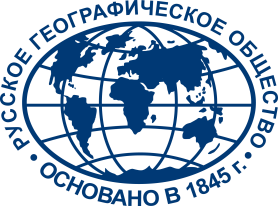 на фестивале «Первозданная Россия»11 февраля 2017 годаПРОГРАММА СЦЕНА:ЗОНА МАСТЕР-КЛАССОВ:День Русского географического обществана фестивале «Первозданная Россия»11 февраля 2017 годаПРОГРАММА КИНОЗАЛА12:00Встреча с Дмитрием Ерохиным: «Вокруг Эльбруса бегом»Своими впечатлениями о самой высокой горной вершине России и Европы поделится Дмитрий Ерохин, российский ультрамарафонец и трейлраннер, который стоял на обеих вершинах Эльбруса и пробежал вокруг него.Спикер:  Дмитрий Ерохин, российский ультрамарафонец и трейлраннер, путешественник, фотограф.13:00Лекция «Арктика в фокусе двух юбилеев»
Рассказ о природном и культурном наследии российской Арктики в рамках 100-летия заповедной системы России и 100-летия легендарного ледокола «Красин».

Спикер: Мария Гаврило, кандидат биологических наук, член правления Ассоциации «Морское наследие: исследуем и cохраним», член РГО.14:00Мастер-класс фотографа Кирилла Уютнова «В поисках холода зимой и летом» Снег обычно ассоциируется с зимним временем года, но на Крайнем Севере и высоко в горах снежную погоду можно встретить и в теплые месяцы. Небольшой снежник в горах или покрытые инеем деревья всегда украшают снимок. Автор расскажет о речном путешествии на плато Путорана, зимней автоэкспедиции на Ямал и о поездке на высокогорные озера в Киргизии.Спикер: Кирилл Уютнов, фотограф, геолог, путешественник, член Союза фотографов дикой природы и Союза фотохудожников России, организатор фотопутешествий в труднодоступные регионы России.15:00Лекция «Неизвестные ландшафты России. Возможно ли в наше время совершить географическое открытие?»Лекция посвящена открытию неизвестного до сего времени уникального останцового ландшафта в кряже Улахан-Сис в междуречье Индигирки и Алазеи, а также особенностям проведения фотоэкспедиций в труднодоступных районах страны.Спикер: Сергей Карпухин, путешественник, фотограф, блогер, автор многих фотоэкспедиционных проектов по территории России. 16:00Лекция «Путешествие в заповедник «Командорский» - четвероногие обитатели островов»Лекция посвящена сухопутным млекопитающим Командорских островов – аборигенам и вселенцам – и их непростым взаимоотношениям друг с другом и прочими обитателями.Спикер: Александр Шиенок, старший научный сотрудник заповедника «Командорский», научный сотрудник биологического факультета МГУ, кандидат биологических наук.17:00Награждение финалистов и победителей конкурса РГО «Россия Заповедная»Награждает финалистов и победителей российский фотограф дикой природы, председатель жюри фотоконкурса РГО «Самая красивая страна» Сергей Горшков.17:30Географическая викторина18:30Лекция «Тайны подводных глубин и технологии их исследований»Какие сокровища сохранили для нас глубины? Как современные технологии и оборудование меняют облик подводной археологии? Трудности, с которыми приходится сталкиваться специалистам, занимающимся обнаружением, подъемом и музеефикацией старинных кораблей - об этом и многом другом расскажет Исполнительный директор «Центра подводных исследований РГО» Сергей Фокин. Спикер: Сергей Фокин, Исполнительный директор «Центра подводных исследований РГО».19:30Мастер-класс фотографа Виктора Тяхта «В ближних краях»Красоты и прелести природы не в экзотических далях, а недалеко от дома. Задача мастер-класса – показать, как рассмотреть и представить новое в привычном соседстве на примере фотографий природы (в основном птичьей фотоанималистики) Московской, Ярославской, Калужской и других центральных областей России, где тоже есть неисчерпаемо много объектов для фотографа.Спикер: Виктор Тяхт, фотограф, член правления Союза фотографов дикой природы, финалист и победитель российских и международных фотоанималистических конкурсов.   12:00 - 15:00Мастер-класс для детей «Обитатели заповедника «Командорский» ищут друзей!»На мастер-классе вы узнаете много интересных фактов из жизни обитателей заповедника «Командорский», научитесь делать китов  из бумаги и маску калана, создадите свой магнит в виде животного, которого можно встретить на территории заповедника.11:00Показ документального фильма «Фёдор Литке: «Бодрствуя, я служу!»Фёдор Петрович Литке  – знаменитый российский государственный деятель, мореплаватель, географ, идейный вдохновитель, основатель, организатор и многолетний вице-председатель Русского географического общества. Биография бесстрашного мореплавателя и блестящего гидрографа стала канвой для рассказа об истории создания и первых десятилетиях деятельности РГО.12:00Показ документально-исследовательского фильма «Холод», 1 серия - «Цивилизация»Первая серия рассказывает о возникновении и гибели цивилизаций в зависимости от того, как менялся климат на тех или иных природных территориях.13:00Показ документально-исследовательского фильма «Холод», 2 серия – «Тайны льда»Есть гипотеза, что значительная часть самого древнего льда на планете – антарктического – имеет внеземное происхождение, ведь лед встречается в космосе повсеместно. Для подтверждения этой теории съемочная группа фильма отправилась в главный заповедник холода – в Антарктиду.14:00Встреча с Евгением Кривцовым, режиссером и автором сценария фильма «Холод»14:30Показ документально-исследовательского фильма «Холод», 3 серия – «Человек»Еще в древности люди начали использовать целебные свойства льда и холода. Он помогал избавиться от различных болезней, обрести силу тела и бодрость духа. Долгое время ученые пытаются понять, почему одни люди приспособлены к условиям холода, а другие – нет. 15:30Показ документально-исследовательского фильма «Холод», 4 серия – «Психология»Холод оказывает на человека воздействие каждый день. И тяжелее всех приходится полярникам, которые вынуждены постоянно работать при минусовых температурах. Съемочная группа фильма побывала на нескольких полярных станциях Антарктиды, а также провела несколько экспериментов, которые наглядно показывают взаимосвязь между состоянием тела и расположением духа.16:30Показ документального фильма «Притяжение 90-й широты»Через 75 лет после легендарной экспедиции Ивана Папанина к Северному полюсу на дрейфующую станцию «Барнео» отправляется телевизионная группа. Фильм рассказывает о том, что такое современная дрейфующая станция и как люди выживают и работают на льдинах.17:00Показ документального фильма «Хозяин двух полюсов»Еще при жизни его называли Хозяином двух полюсов. Бесстрашный исследователь, путешественник, ученый с мировым именем Алексей Трёшников много лет возглавлял Русское географическое общество. История полярных экспедиций, героические усилия ученых при изучении Арктики и Антарктики, отношение к жизни выдающегося географа – об этом вы узнаете из биографического документального фильма «Хозяин двух полюсов».17:30Показ документального фильма «Станция Восток. На пороге жизни» Документальный фильм рассказывает об истории освоения Антарктиды, а именно - станции «Восток». Героические, невероятные, смешные, трагические истории освоения станции с пятидесятых годов прошлого века до наших дней. Фильм стал лауреатом Премии РГО          2016 года в номинации «Популяризация природного и историко-культурного наследия России».19:00Показ документального фильма  «Новосибирские острова. Загадки земли мамонта»Здесь была обнаружена Земля Санникова. В этих местах сохранились огромные кладбища мамонтов и следы древнего континента, соединявшего Евразию и Северную Америку. Ученые находят останки древних животных и всерьез задумываются о возможности их клонирования. Основу фильма составляет научно-исследовательская экспедиция к Новосибирскому архипелагу, организованная Русским географическим обществом.20:00Показ документального фильма «Земля Франца-Иосифа. Архипелаг тающей мерзлоты»Фильм о работах по очистке архипелага Земля Франца-Иосифа и экологическом состоянии нашей самой северной погранзаставы.